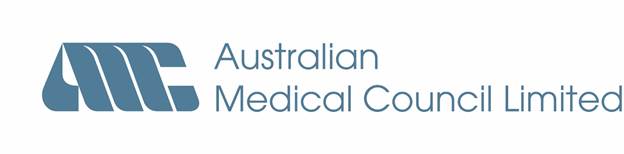 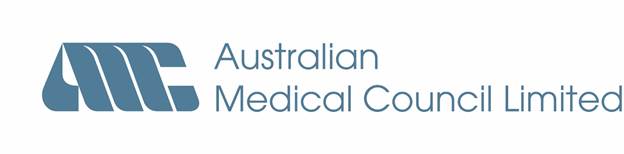 Request for Tender: Development and Implementation of a National E-Portfolio to Support Prevocational (PGY1 and PGY2) Medical Training in Australia Part E: RFT Applicant Information and Response Form
(insert Applicant Name)July 2023Note: Document to be completed and returned as part of response to RFTCONTENTS1	Introduction	41.1	Overview	41.2	Form of Responses	41.3	Required Compliance and Pricing Schedules	42	Applicant Details	52.1	Declaration of compliance	52.2	Conflict of Interest	52.3	Applicant Information	52.4	Financial Statements	62.5	Contractual Compliance	63	General Information Requirements	73.1	Software license, SaaS or PaaS Details	73.2	References and Relevant Experience	83.3	Certifications and Compliance	83.4	Transition Plan	93.5	Financial and Litigation Details	93.6	Insurance Details	94	Part B Detailed Requirements for a National E-Portfolio	105	Part C IT Service Management Requirements	115.1	Introduction	115.2	Application Components	115.3	Support	115.4	Bandwidth Utilisation and Latency	115.5	Security	115.6	System Maintenance	115.7	Data Migration	115.8	Interfaces	115.9	Data Feeds	125.10	Code Base and Customisations	125.11	Data	125.12	Auditing and Reporting	125.13	Privacy and Security	125.14	Operational	125.15	Risk	125.16	Change Management	135.17	Disaster Recovery and Business Continuity Planning	136	Pricing	146.1	Pricing Worksheet Details	146.2	SaaS Pricing Assumptions	146.3	Implementation Pricing Assumptions	147	Weighted Evaluation Criteria	16Introduction Overview Please use this Part E – RFT Applicant Information and Response Form to provide your responses to weighted evaluation criteria and additional information as requested throughout this document. Where applicable, please enter responses in the Excel Workbook provided with the RFT documentation pack. Note: If you have provided your responses to weighted evaluation criteria via an online portal, you do not have to re-produce those responses in this document.Form of ResponsesPlease complete all sections of this document as well as the Microsoft Excel Workbook that forms part of the RFT documentation pack. Requested attachments can be referenced in the Workbook and attached with your submission as required.  Please include your vendor name in all file names i.e. <filename> <VENDOR NAME> e.g. Risk_Management_Plan_COMPANY.pdfNote: If you have provided your responses to weighted evaluation criteria via an online portal, you do not have to re-produce those responses in this document.Required Compliance and Pricing SchedulesPlease ensure that you complete all Compliance and Pricing Schedules included as part of this RFT. Refer to section 6 of this document for further information pertaining to pricing.Applicant DetailsDeclaration of complianceOur response fully complies with the Australian Medical Council National E-Portfolio Request for Tender (RFT) and we agree to all draft contract conditions.  Note: If your response partially complies with RFT requirements and/or you do not fully agree with draft contract conditions, please edit the aforementioned statement in this section 2.1 accordingly.Conflict of InterestYou must declare any actual or perceived conflict of interest that is likely to arise if your submission is successful and how this conflict is proposed to be managed.  This may include for example, where your organisation is also a product vendor or provider of technology solutions.  Where, in the opinion of the Australian Medical Council, the conflict of interest is one that compromises the integrity of the Tender process and is unable to be satisfactorily managed, the Australian Medical Council reserves the right to treat your submission as unsuccessful.Please record any actual or perceived conflict of interest in the table below.Applicant InformationPlease complete the table below.Financial Statements Accountant’s DeclarationPlease complete section 1.7 and 1.8 of the Company Information worksheet (see Excel Workbook included as part of RFT).Contractual CompliancePlease detail any clauses in Part D - AMC Standard ICT Contract (draft), with which the Applicant may not or will not be able to comply.General Information RequirementsSoftware license, SaaS or PaaS DetailsPlease provide the details of your proposed service.  Please note that the Australian Medical Council are considering both SaaS and PaaS solutions. References and Relevant ExperiencePotential vendors need to supply two references for their proposed services. Please complete the table below.Certifications and ComplianceVendors are required to be certified to relevant ISO and related security and service provider standards.   Vendors must provide certification details against each of the required standards, and any addition relevant qualifications.Vendor to also detail their security policies, framework and principles for complying with APRA CPG 234 including and relevant audit reports.Vendors are to outline their compliance program for continually monitoring control systems in accordance with the above standards.  Copies of audit reports where published should be attached. Please complete the table below.Please attach copies of relevant certificates, audit and compliance reports.Transition PlanVendors are to detail their transition in and transition out methodologies and project approach.  Examples should also be provided of comparable complete IT outsourcing and management of major office moves.Vendors are also required to submit a proposed transition plan to address the Australian Medical Council’s proposed timeframe and risk mitigation needs.  The plan should highlight Council resources needed to support the plan and also a high-level risk assessment.   Please attach Transition-In Plan and Disengagement Plan.Financial and Litigation DetailsThe applicant must provide their last two years audited financials and corporate structure to support Australian Medical Council’s due diligence process.All vendors should detail any litigation or claims concerning their products or services in the last two years.Please attach details.Insurance DetailsVendors should supply details of current insurance policies for workers compensation, public, product and professional liabilities including policy details and coverage.Part B Detailed Requirements for a National E-PortfolioPlease complete the Part B - Detailed Requirements worksheet in the Microsoft Excel Workbook provided as part of the RFT.Part C IT Service Management RequirementsIntroductionPlease complete Part C ITSM Requirements worksheet in the Microsoft Excel Workbook provided with the RFT, to record compliance with stated requirements.  Note that the information provided in the Workbook may form part of the final contract schedule, once agreed.Application ComponentsApplicants should complete Section 2.1 of the Part C ITSM Requirements worksheet (see Excel Workbook) if the proposed solution is provided as a SaaS or Managed Service. Applicants should complete Section 2.2 of the Part C ITSM Requirements worksheet (see Excel Workbook) if the proposed solution is provided as an On-Premise solution.SupportIn section 3 of the Part C ITSM Requirements worksheet (see Excel Workbook), Applicants should provide their proposed Support Arrangements including Problem Management, Help Modules available, Training, Technical Support Documentation and Detailed Service Levels.Where parts of the solution are provided by separate service providers or vendors, such as specific add-ins, service terms and agreements should be provided for each separate product or service.Bandwidth Utilisation and LatencyIn section 4 of the Part C ITSM Requirements worksheet (see Excel Workbook), Applicants should detail any requirements for reducing latency, and define benchmark metrics for network utilisation of the proposed solution.SecurityIn section 5 of the Part C ITSM Requirements worksheet (see Excel Workbook), please indicate the compliance of your proposed solution with the Security Requirements.System MaintenanceIn section 6 of the Part C ITSM Requirements worksheet (see Excel Workbook), please provide information on uptime guarantees, detailed information on how scheduled and unscheduled outages will be handled, and how separation of duties for service provider employees are to be addressed. Data MigrationIn section 7 of the Part C ITSM Requirements worksheet (see Excel Workbook), please state the proposed Data Migration approach for the solution.Interfaces In section 8 of the Part C ITSM Requirements worksheet (see Excel Workbook), Applicant should detail how the solution meets the AMC’s Interface Requirements, including Web Service API, communication protocols, and communication reliability strategies. Data FeedsIn section 9 of the Part C ITSM Requirements worksheet (see Excel Workbook), please indicate the availability of AMC’s preferred data transport mechanism for batch feeds and extracts, and which file formats are supported.Code Base and CustomisationsIn section 10 of the Part C ITSM Requirements worksheet (see Excel Workbook), please detail how the code base and configuration options of the solution will be handled.Data In section 11 of the Part C ITSM Requirements worksheet (see Excel Workbook), please detail how AMC and other users’ corporate data is handled. Applicants must also include a Data Isolation Capability Statement (this may either be included as a standalone Attachment with your RFT response or recorded in the Workbook). Please also indicate compliance with Part 3 of ISO 16175 (see requirement #DATA 11.12 in the Workbook).Auditing and Reporting In section 12 of the Part C ITSM Requirements worksheet (see Excel Workbook), please detail the type and granularity of auditing capability in the proposed solution.Also indicate the configurability of system logging, and details of reporting to demonstrate the effectiveness of these controls.Applicants must also detail the process by which an Annual Review of Service will be conducted.Privacy and SecurityIn section 13 of the Part C ITSM Requirements worksheet (see Excel Workbook), state what data you collect about the Australian Medial Council (including staff, associates, providers, vendors and partners) and how that data is kept private. Your response must include a copy of, or a link to, your organisation’s Privacy Statement, and detail of how your organisation complies with relevant Australian privacy legislation.OperationalIn section 14 of the Part C ITSM Requirements worksheet (see Excel Workbook), provide detail on the following Operational details of the proposed solution:Redundancy models for logical and physical servers, databases and storageArchitectural overview of hardware, software and datastoresDetail of how the proposed system will handle flexible scalability of capacity and performanceBackup regimes and strategy, including frequency, process, RTO/RPO timesDetail of any analytic tools provided with the solutionRiskIn section 15 of the Part C ITSM Requirements worksheet (see Excel Workbook), please provide information about your organisation’s Risk Management methodology.Change Management In section 16 of the Part C ITSM Requirements worksheet (see Excel Workbook), please detail the proposed change management approach for:Ongoing future releasesFlexibility of release schedulePrior notice of change and release notesNew release testing plan availabilityDevelopment resourcing capability for software customisationDisaster Recovery and Business Continuity PlanningApplicants must provide a Business Continuity Plan inconsideration of the requirements as detailed in Part C, Section 17 DISASTER RECOVERY AND BUSINESS CONTINUTY PLANNING:Processes and expected experiences in the event of scheduled or unscheduled outagesRedundancy measures for hardware and/or softwareMonitoring requirementsDetail on how often DR/BCP plans are tested and updatedPlease also complete section 17 of the Part C ITSM Requirements worksheet (see Excel Workbook).PricingPricing Worksheet DetailsThe attached Excel Workbook -includes four pricing worksheets for completion by the Applicant covering: Schedule of Service charges: In this worksheet, please add items for all SaaS charges including user, data, back up and ITSM, support and other ongoing charges.   Charges can be entered as monthly or annual charges but the extended total must be for 12 months.   The worksheet also allows for annual paid in advance, 3 year and 5 year term discounts to be indicated.  The worksheet also provides an option to “pre-purchase” support hours as potentially a more cost-effective option to fixed support costs.  Please complete if this is an option.Implementation and Transition In Costs: In this worksheet, please add items to cover implementation services, transition in charges, integration development, and any customisation costsChanges and Transition Out Costs: this worksheet, please add charges for changes including adding service catalogue items, and any fixed or variable transition out costsSchedule of Professional Rates: this worksheet, please detail schedule of rates charges by resource type for ongoing project or change request workSaaS Pricing AssumptionsPlease indicate any relevant pricing assumptions that Council needs to consider in reviewing your pricing in the table below. Implementation Pricing AssumptionsPlease indicate any relevant implementation pricing assumptions that the Australian Medical Council needs to consider in reviewing your pricing, including any integration assumptions, in the table below.Weighted Evaluation CriteriaPlease respond to the following weighted evaluation criteria below. Please take note of word limits and weightings assigned to each criterion.Note: This RFT has been advertised at multiple locations. If you are providing written responses to these weighted evaluation criteria via a relevant online portal as part of your RFT submission (by the close date), you do not need to duplicate those responses below. Do you have an actual conflict of interest? If yes, please provide details.(Enter your response here)Do you have a perceived conflict of interest? If yes, please provide details.(Enter your response here)Full name of Applicant:   Trading or business name:  Tenderer’s Contact:  
Name: 
Address:Email: Mobile: Registered office The principal place of business:Australian Company Number and Australian Business Number: 
Place and date of incorporation: Management StructureSection / ClauseDetails of Non-ComplianceSolution & Applicant DetailsDetails (for each separately sourced component or add in)Software nameSoftware sourceHosting Basis (Public Cloud, Hosted application)Hosting PlatformSecurity ComplianceClients of solution  Estimated number of installations  – Australia Locations of client data (if SaaS)Location of software developmentApplicant relation with software developer (e.g. installation partner)Number of installations for which the partner is responsibleLatest software release dateSoftware versionRelease cyclesVendor Name(s)Vendor Name(s)Vendor Name(s)Vendor Name(s)Reference nameReference Service DescriptionService Duration / Start EndCurrent StatusReference Contact NameReference Contact Email and PhoneStandardCertification DetailsInsurancePolicy Cover Policy DetailsPublic LiabilityProduct LiabilityProfessional IndemnityAssumptionPricing ImplicationPlease add as requiredAssumptionPricing ImplicationPlease add as requiredCriterion 1 – Ability to meet the Detailed Requirements (Part B) for the Development and Implementation of a National E-Portfolio to Support Prevocational Medical Training in Australia within budget, including your experience and capability in developing e-portfolios for healthcare professionals (or other relevant experience or capability)Word limit: 1,500 wordsWeighting: 40%Criterion 2 – Proposed approach to successfully delivering a national E-Portfolio that can be officially launched by 1 January 2025Word limit: 600 wordsWeighting: 15%Criterion 3 – Please describe the training and support that you will provide to healthcare professionals during e-portfolio development and implementation.Word limit: 600 wordsWeighting: 15%Criterion 4 – Please describe the user experience and design principles that you will apply to facilitate national e-portfolio usability, accessibility and uptake by health professionals.Word limit: 600 wordsWeighting: 15%Criterion 5 (Budget) – Please provide a detailed indicative budget for the development and implementation of a national e-portfolio in consideration of RFT requirements and available funding.Note: Response to this criterion should include an estimate of envisioned ongoing costs following official launch of a National E-Portfolio by 1 January 2025 (e.g. ongoing licensing costs; annual SaaS subscription fees; other relevant costs). The AMC may optionally elect to engage the successful supplier to provide ongoing support for the solution post-implementation of the National E-Portfolio.Word limit: 600 wordsWeighting: 15%